フォルムへの回帰：ゼニス、1969年の最初期のデファイ モデルを復刻高く評価され、人気を博している1960年代および1970年代の歴史的なエル・プリメロの復刻モデルに続いて、ゼニス マニュファクチュールは1969年誕生のもう1つの記念碑的モデルに注目しました：こうして発表されるのが、誕生時のデファイ モデルを現代に復刻した「デファイ リバイバル A3642」です。1969年はエル・プリメロ キャリバーの発売によって、ゼニスおよび時計製造業界全体にとって画期的な年となりましたが、同年、ゼニスにとってもう1つの驚異的な作品「デファイ」コレクションが誕生しました。スイスの伝統的な時計製造業を脅かすクォーツ時計の急増に果敢に立ち向かったゼニスは、当時の大量生産された電子時計にはない、非常にエッジの効いたデザインと堅牢性を備えたタイムピースを製作することによって、機械式ムーブメントの存在感を証明しました。この大胆な発想を実現したのが「デファイ A3642」であり、マニュファクチュールが探求するデザインと性能の新たな道を拓きました。A3642は、フランス語で「銀行の金庫」または「貸金庫」を意味する「コフルフォール（coffre-fort）」の愛称で呼ばれていました。その大胆な八角形のケースと14面のベゼルを組み合わせることで、さまざまな仕上げを備えたくっきりとしたラインとファセット加工を通じて、大胆さや頑丈さを見事に表現しています。そしてそれは、現代のゼニスの「デファイ」コレクションにも受け継がれています。有名なゲイフレアー社によってデザインおよび製作されたスチール製「ラダー」ブレスレットを備えたオリジナルの「デファイ」は、極めて幾何学的なデザインを備えたスポーティなスチール製ブレスレットウォッチとして確実に時代を先取りしていました。ねじ込み式リューズによって実現された30気圧（300m）防水を備えた「デファイ A3642」およびその現代的な復刻版は、間違いなくあらゆる地形および状況に対応した時計です。1969年のオリジナルの設計図をもとに、驚くほど正確なディテールで再現された「デファイ リバイバル A3642」は、当時のオリジナルを非常に際立たせていたあらゆるディテールと特異なデザイン要素、そして現代の「デファイ」モデルにインスピレーションを与え続ける基準を確立した方法を復活させています。端に向かって濃くなる印象的なグラデーション効果を備えた温かみのあるグレーの文字盤は、1969年の発売当時はまったく新しいものでした。通常とは異なるスクエア型のアプライド アワーマーカーは、永遠に動き続ける感覚を伝える水平方向の溝を備えています。幅広の剣型の針は、オリジナルに見られるトリチウムに似た色調のスーパールミノーバがたっぷりと塗布され、同時代の多くのゼニスの時計の目立った特徴であるパドル型の秒針とペアになっています。復刻版とオリジナルの見た目の違いは、サファイアクリスタル、内部を眺めることができるケースバック、夜光塗料の種類だけです。もう1つの重要な違いは、内部での時の刻み方です。ブランドのロゴの1つとなり、その後何年にも渡って繰り返し使用されるデザイン要素となった4つの点を結んだ星で装飾されたオリジナルのソリッド ケースバックの代わりに、「デファイ リバイバル A3642」は自社製自動巻エリート670 ムーブメントを眺めることができるサファイアクリスタルのケースバックを備えています。このムーブメントは、4Hz（毎時28'800振動）で鼓動し、完全に巻き上げられた場合は50時間のパワーリザーブを提供します。「デファイ リバイバル A3642」によって、ゼニスは、1960年代以降で最も大胆で傑出したモデルのひとつを復活させるだけでなく、その原点に戻ることで、ゼニスで最も大胆で革新的なコレクションの独自の起源に注目を集めます。ゼニスは、より洗練され、より現代的な構造とまったく新しいレベルの性能を備えた、オリジナルのデファイの現代版を間もなく発表します。どうぞご期待ください。ゼニス：最も高い、あなたの星をつかむためにゼニスの存在意義。それは人々を勇気づけ、あらゆる困難に立ち向かって、自らの夢を叶える原動力となることです。1865年の創立以来、ゼニスは現代的な意味で初のウォッチマニュファクチュールとなり、その作品は歴史的な英仏海峡の横断を成功させたルイ・ブレリオから成層圏からのフリーフォールという記録的偉業を成し遂げたフェリックス・バウムガートナーまで、大志を抱いて、不可能を可能とするために困難に挑み続けた偉人たちからの支持を得ています。ゼニスはまた、過去と現在の先見性と先駆性を備えた女性たちにもスポットライトを当て、こうした女性たちの功績を称えるとともに、女性たちが自分の経験を共有し、他の人たちにも夢を叶えてもらうよう刺激を与えるプラットフォーム「DREAMHERS」を作り出しました。ゼニスは、すべてのゼニス ウォッチに自社開発および自社製造したムーブメントのみを搭載しています。1969年に世界初の自動巻クロノグラフキャリバー「エル・プリメロ」を発表して以来、ゼニスの複雑機構の精度をさらに高めることに成功し、最新の「クロノマスター」シリーズでは1/10秒の精度、「デファイ」コレクションでは1/100秒の精度で、計測することが可能となりました。1865年の創立以来、スイスの時計製造の未来をリードするゼニスは、夜空の星に思いを馳せ、悠久の時そのものに挑戦する人々とともに歩んで行きます。今こそ、最も高い、あなたの星をつかむ時ではないでしょうか。デファイ リバイバル A3642リファレンス: 03.A3642.670/75.M3642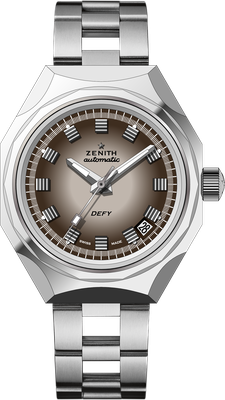 特長：1969 リファレンス A3642 の復刻版。アイコニックな14面のベゼルを備えた八角のケース。250本限定モデル ムーブメント：エリート 670 、自動巻ムーブメント振動数：毎時 28,800 振動（4 Hz）
パワーリザーブ： 50時間以上機能：中央に時針と分針。センターセコンド4時半位置に日付表示
仕上げ :  新しいサテン仕上げの星型ローター分銅素材：ステンレススチール防水機能：30 気圧ケース：36 mm文字盤：グラデーションブラウン
アワーマーカー：ロジウムプレート加工、ファセットカット 針：ロジウムプレート加工ファセットカット、スーパールミノーバ SLN C1を塗布ブレスレット＆バックル：ステンレススチール製「ラダー」ブレスレット。